111學年度靖園文藝競賽-五年級英語朗讀文章HELLO, MR. WORLDMichael ForemanToday let’s be doctors.“Hello, Mr. World.  How are you today?”“Not good.  I don’t feel well.”“Oh dear.  We’re sorry to hear that.  Please take a seat.  Now, what seems to be the matter?”“I keep getting hot and sweaty, and I find it hard to breathe.”“Let’s check your temperature.  Oh, you are much too hot.  Lie on the bed please, Mr. World, and we’ll have a closer look.”“Now we can see the problem.  You are too hot up here, where you should nice and cold, so your lovely snowy parts are melting—““And you’re wet and sweaty over here.  Let’s have a closer look.”“The poor animals are in danger.”“They’ll have nowhere to live.”“What else is wrong?”“I cough a lot.”“Oh, poor Mr. World.  Let’s listen to your chest.  Your breathing doesn’t sound good.”“We need to take an X-ray.  Just relax and lie very still.”“Let’s have a closer look.”“Oh, dear, you’re full of smoke and fumes.  That’s what makes you hot and breathless.“You can’t go on like this, Mr. World.  You must look to the future or things will just get worse.”“What can I do to make it better?”“Well, think of all the wonderful things you have, and how you can take care of them.”“I don’t think I can do that on my own.  Will you help me?”“Yes, we will!”“And we will, too!  We are the future, Mr. World.  And we will look after you.”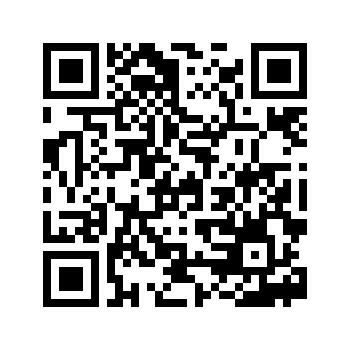 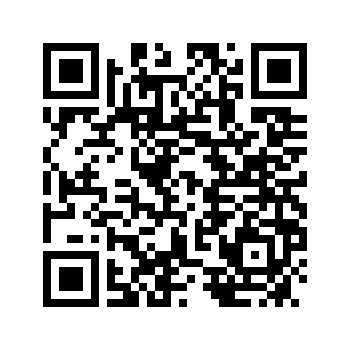 